春 日 部 班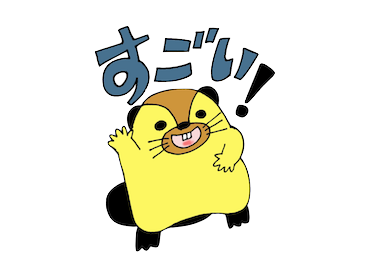 